READMES3 UI Upload Component Plug-inConfigure AWSBelow are example instructions on how to configure your AWS account to use Cognito for authentication and access to S3 buckets. Please note this is strictly an example and not officially recommended for a production environment.Grant Amazon Cognito access to your AWS accountConfigure CognitoCreate an identity pool. Example: cle-s3-identity-pool Create an IAM role that will allow users to upload objects to S3. The role is where you specify maximum session duration. Example: cle-s3-anonymous-guest-userAttach the IAM role to the Cognito identity poolAttach appropriate S3 policy to role. Example: attach policy cle-s3-cognito-access to role cle-s3-anonymous-guest-userConfigure S3Update or create an S3 bucket. Example: christina000bucketUpdate bucket policy to allow IAM role access. Example: allow the role cle-s3-anonymous-guest-user to access the bucket christina000bucketFigure 1. Example S3 Bucket Policy{    "Version": "2012-10-17",    "Statement": [        {            "Sid": "PublicReadGetObject",            "Effect": "Allow",            "Principal": "*",            "Action": "s3:GetObject",            "Resource": "arn:aws:s3:::christina000bucket/*"        },        {            "Sid": "AnonymousGuestUpload",            "Effect": "Allow",            "Principal": {                "AWS": "arn:aws:iam::<ACCOUNT_NUMBER>:role/service-role/cle-s3-anonymous-guest-user"            },            "Action": "s3:*",            "Resource": "arn:aws:s3:::christina000bucket/*"        }    ]}Update the CORS policy on the S3 bucket to allow the Appian site urls (both the main url and the dynamic url). This allows the component plug-in to work with AWSFigure 2. Example CORS Policy[    {        "AllowedHeaders": [            "*"        ],        "AllowedMethods": [            "HEAD",            "PUT",            "POST",            "DELETE",            "GET"        ],        "AllowedOrigins": [            "https://<YOUR_APPIAN_SITE>.appiancloud.com",            "https://<YOUR_APPIAN_SITE>.appiancloud-dynamic.com"        ],        "ExposeHeaders": [            "ETag"        ]    }]ScreenshotsFigure 3. Select File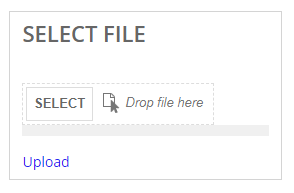 Figure 4. Loading Bar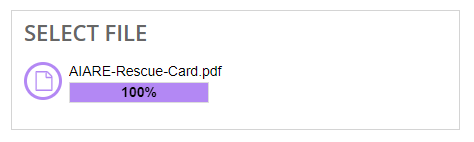 Figure 5. Example SAIL code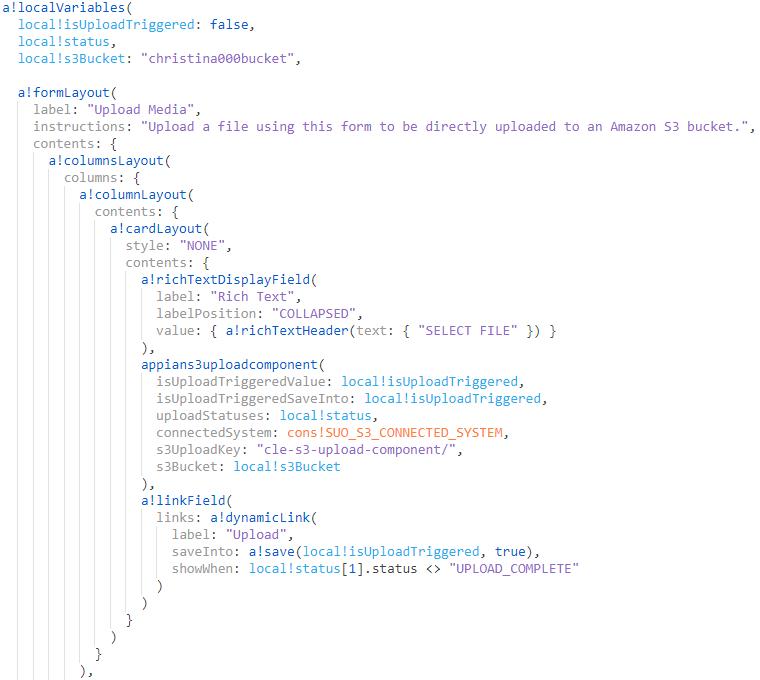 